The Six Partsof the Small Catechism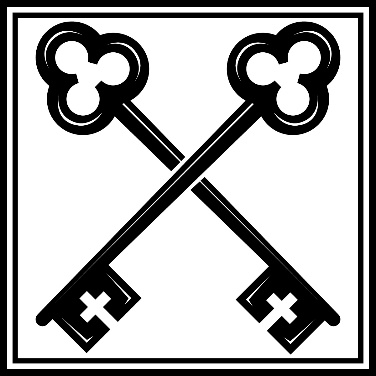 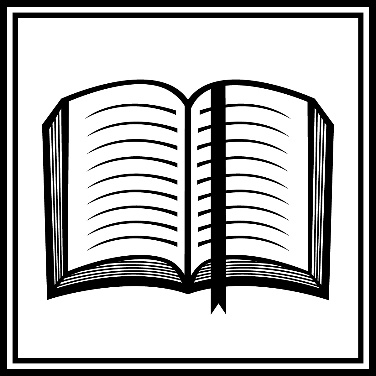 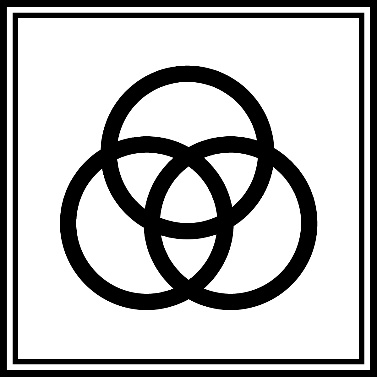 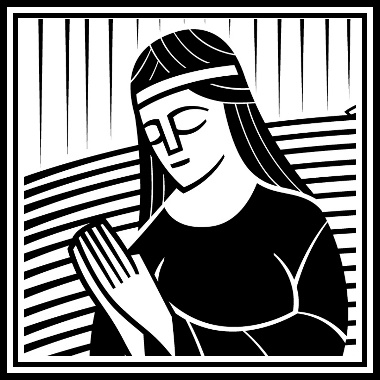 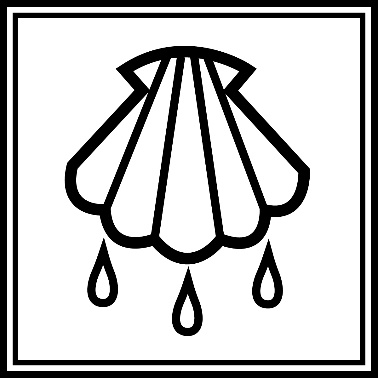 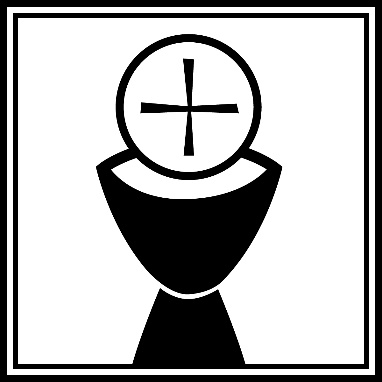 Midweek Lent ServicesWednesdays 6:00pm February 17th to March 21, 2021Rock of Ages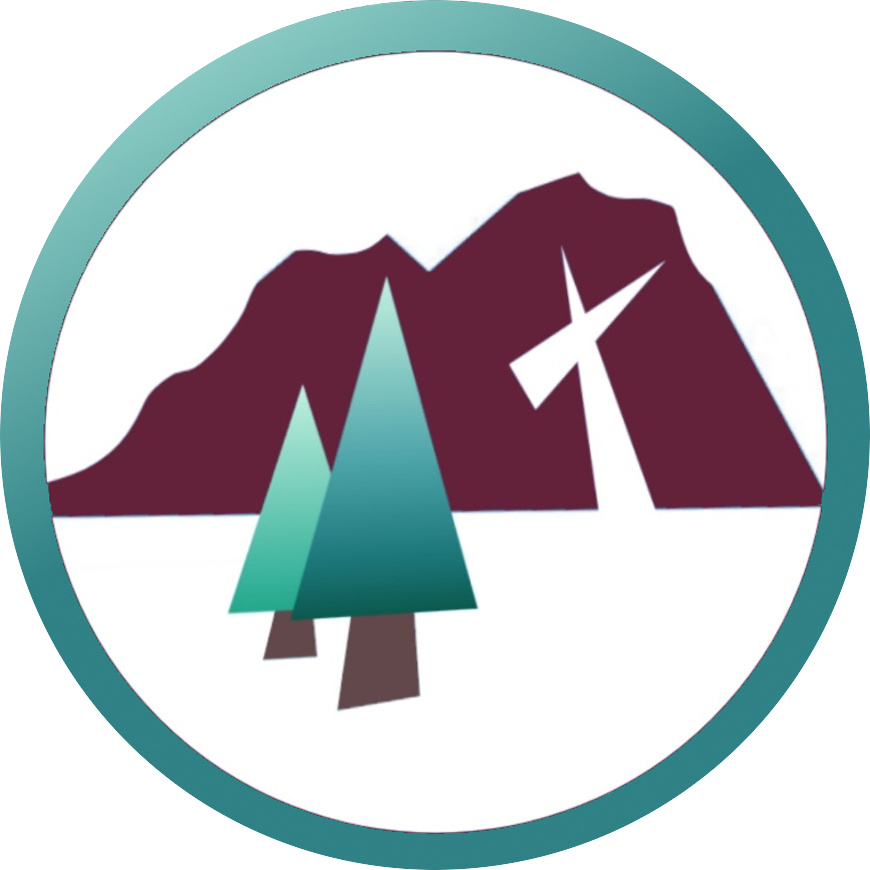 Lutheran ChurchReaching Out in Rim Country with Rock-Solid Hope in JesusWelcome! May the message you hear today will fill your heart with the peace and joy we have in knowing that Jesus Christ is our Savior from sin. Our Mission is to share the rock-solid hope of Jesus with today’s world through timeless truths found in the Holy Scriptures.Our Message centers around the forgiveness, freedom, and fellowship we have in Jesus.Large Print service folders and hearing assistance devices are available.Social Distancing is encouraged out of respect for all worshipping today. Volunteers are sanitizing touch points between services. Restrooms are located at the far ends of the entry area.Children’s activity bags, quiet toys, and a changing table are available from the nursery in entry area.We Support the world-wide gospel ministry of the WELS. We’d love to share more with you. Contact our pastor today. You can also visit wels.net 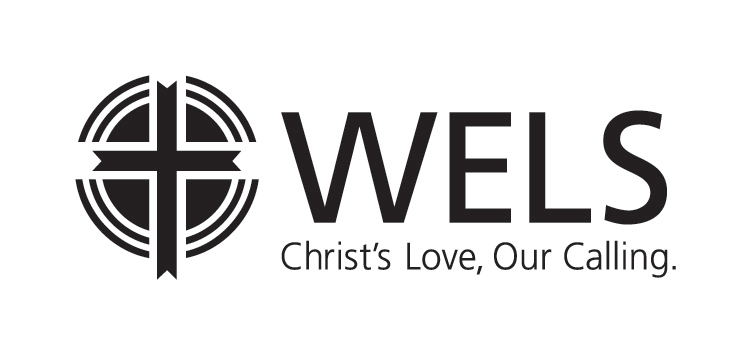 Evening Service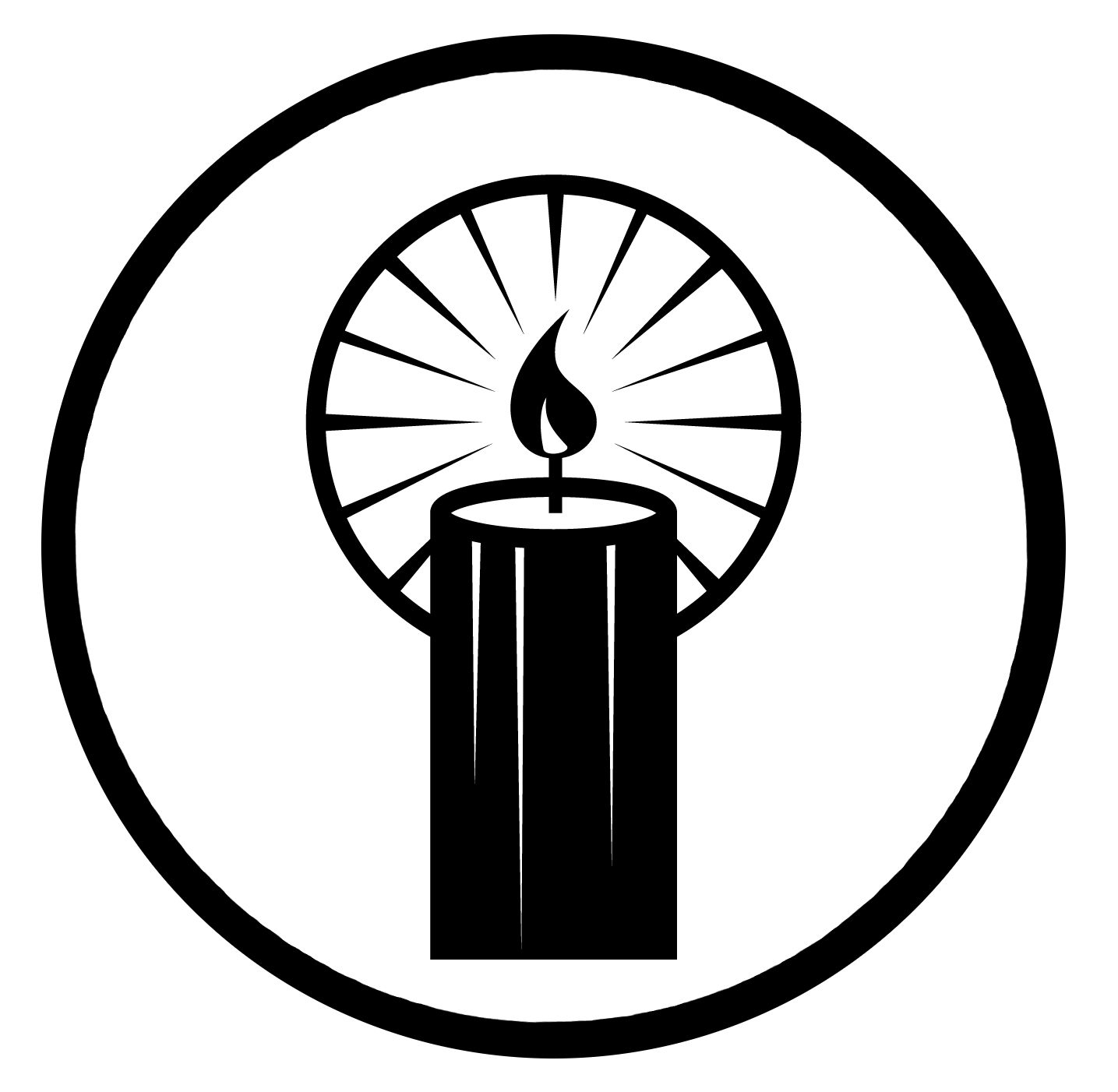 These special evening services are focused on the six parts of Luther’s Small Catechism. Accompanying copies of the Small Catechism are available on the table in the entryway.Evening ResponsesStay with us, for it is nearly evening; the day is almost over.	Luke 24:29Surely I am with you always, to the very end of the age.	Matthew 28:20Your light will rise in the darkness, and your night will become like the noonday. The Lord will guide you always.	Isaiah 58:10,11Your sun will never set again, and your moon will wane no more; the Lord will be your everlasting light, and your days of sorrow will end. 	Isaiah 60:20On no day will the gates of the Holy City ever be shut, for there will be no night there.	Revelation 21:25Hymn Ash Wed.	“Savior When in Dust to You”	 Christian Worship 124Midweek 1	“The Ten Commandments…”	Christian Worship 285:1-6Midweek 2	“Drawn to the Cross” 	Christian Worship 387Midweek 3	“Our Father, Who From Heaven…” 	Christian Worship 410:1-5Midweek 4	“Baptized into Your Name Most Holy” 	Christian Worship 294Midweek 5	“Chief of Sinners Though I Be” 	Christian Worship 385In the name of the Father and of the Son (+) and of the Holy Spirit.Amen.Confession of SinThis is the message we have heard from him and declare to you:God is light; in him there is no darkness at all.If we claim to have fellowship with him yet walk in the darkness, we lie and do not live by the truth. If we claim to be without sin, we deceive ourselves and the truth is not in us. 	1 John 1:5-8Father, I have sinned against you and am no longer worthy to be called your child. Yet in mercy you sacrificed your only Son to purge away my guilt. For his sake, O God, be merciful to me, a sinner, and in the joy of your Holy Spirit let me serve you all my days.- Silence for personal examination and confessionAbsolutionIf we confess our sins, he is faithful and just and will forgive us our sins and purify us from all unrighteousness. Upon this, your confession, I forgive you all your sins in the name of the Father and of the Son (+) and of the Holy Spirit. 	1 John 1:9Thanks be to God. Amen.Lord’s Supper Ash Wednesday only. Special instructions will be shared regarding the celebration of the Sacrament on Ash Wednesday.Psalm of the Day	 Ash Wed.	Psalm 38	 Christian Worship page 81Midweek 1	Psalm 78 	Christian Worship page 95Midweek 2	Psalm 92 	Christian Worship page 101Midweek 3	Psalm 85 	Christian Worship page 97Midweek 4	Psalm 91 	Christian Worship page 100Midweek 5	Psalm 143 	Christian Worship page 118Scripture 	6 Parts of the Catechism Ash Wed.  – Matthew 18:15-20 (Keys and Confession)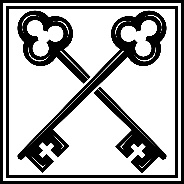  Midweek 1 – Matthew 22:34-40 (The Ten Commandments)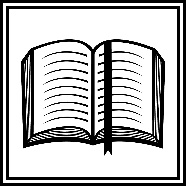  Midweek 2 – Ephesians 1:3-13 (The Creed)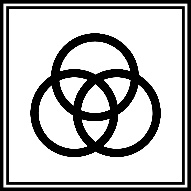  Midweek 3 – Matthew 6:7-12 (The Lord's Prayer)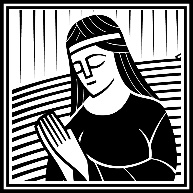  Midweek 4 – Matthew 28:18-20 (The Sacrament of Holy Baptism)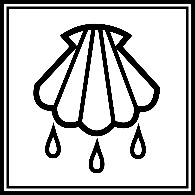  Midweek 5 – Matthew 26:26-30 (The Sacrament of Holy Communion)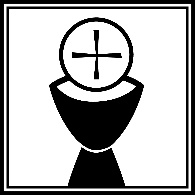 Seasonal ResponseAll we like sheep have gone astray, and the Lord has laid on him the iniquity of us all. By his wounds we are healed.Passion History ReadingAfter each reading:The words and works of our King!Praise be to you, O Christ!Hymn of the DayAsh Wed.	“Savior When in Dust to You”	 Christian Worship 124Midweek 1	“The Ten Commandments …”	Christian Worship 285:1-6Midweek 2	“Oh, Love, How Deep” 	Christian Worship 371Midweek 3	“Our Father, Who From Heaven…” 	Christian Worship 410:6-9Midweek 4	“Baptized in Water” 	Christian Worship 297Midweek 5	“Oh, Love, How Deep” 	Christian Worship 371Meditation 	6 Parts of the Catechism Ash Wed.  - The Ministry of the Keys and Confession	 Midweek 1 - The Ten Commandments Midweek 2 - The Creed Midweek 3 - The Lord's Prayer Midweek 4 - The Sacrament of Holy Baptism	 Midweek 5 - The Sacrament of Holy CommunionConfession of FaithThe congregation will be invited to join in reading from the Small Catechism as indicated by the presiding minister. Copies are available in the entryway.OfferingMoved by God’s love in Christ, we offer him our first and best gifts, purely out of thanks to him. Our offerings go to support the gospel ministry of our congregation and our national church body, the Wisconsin Evangelical Lutheran Synod. Today you may place your offering on the table by the entryway as you enter or exit.Prayer for PeaceLord God, all holy desires, all good counsels, and all just works come from you. Give to us, your servants, that peace which the world cannot give, that our hearts may be set to obey your commandments. Defend us also from the fear of our enemies that we may live in peace and quietness, through the merits of Jesus Christ our Savior, who lives and reigns with you and the Holy Spirit, one God, now and forever.Amen.Lord’s Prayer	Sung by 4 For Christ / Branches BandEvening Prayer 	In the name of God the Father, Son, and Holy Spirit. Amen.I thank you, my heavenly Father, through Jesus Christ, your dear Son, that you have graciously kept me this day. Forgive me all my sins, and graciously keep me this night. Into your hands I commend my body and soul and all things. Let your holy angel be with me, that the wicked foe may have no power over me. Amen.BlessingMay the blessing of the eternal God be upon us: his light to guide us, his presence to shelter us, he peace to unite us.Amen.Closing HymnAsh Wed.	“Before the Ending of the Day”	 Christian Worship 595Midweek 1	“Now the Light Has Gone Away	Christian Worship 593Midweek 2	“O Trinity, Most Blessed Light” 	Christian Worship 591Midweek 3	“Now the Day is Over” 	Christian Worship 589Midweek 4	“Abide With Me” 	Christian Worship 588:1-3,6-7Midweek 5	“Before the Ending of the Day” 	Christian Worship 595AcknowledgmentsArtwork: Ian Welch © 2009 paramentics.comScripture passion history readings taken from The Holy Bible, Evangelical Heritage Version®, EHV®, © 2019 Wartburg Project, Inc. All rights reserved.All printed music is public domain.Serving This EveningPresiding Minister & Preacher	Tom BarthelMusic	Jeni Strickland, keyboard; 4 For ChristServing on March 3The music group Branches Band will be joining us March 3rd. There will be a free-will door offering after the service to support their ministry. They will also have a display in the narthex for more information, CDs, and sheet music that Branches Band has produced.About Branches BandJesus said, “I am the vine, you are the branches...” (John 15:5) Branches Band, a
Milwaukee-based music group, uses their love for music to identify the Savior of the world: Jesus! From ancient hymns to modern songs, from guitars and piano to
percussion and vocal harmonies, the truth of God’s love and grace is at the root of the Branches Band ministry.Branches Band travels all over the United States and Canada with their repertoire
including hundreds of hymns and songs. Branches Band has served over 550 WELS and ELS congregations by offering Christian concerts, assisting with worship, and developing music resources for today’s church leaders and worship teams. For more information, visit the Branches Band website (www.branchesband.com), or visit them on Facebook at (www.facebook.com/branchesband).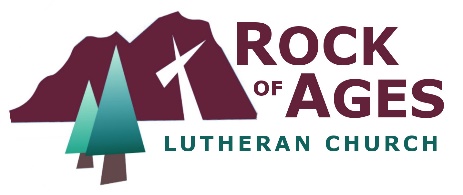 RockOfAges-Payson.com